  Программа «Веселые игрушки. Секреты мастерства».Тема. «Сувенир. Игрушка в подарок». - 28 час.                                  Занятие 12.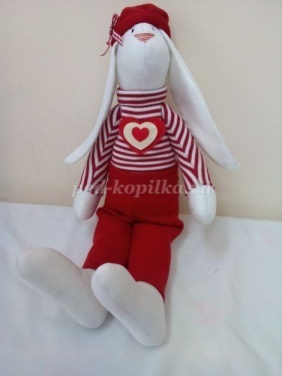                                   «Сувенирный зайка»Задание  1.  Сшить уши для зайца.  Задание 2.  Оформить готовую работу.Практическая работа1. Шьем уши зайцу по тому же принципу, что и детали, с одной разницей, не набиваем синтепоном, а хорошо их утюжим.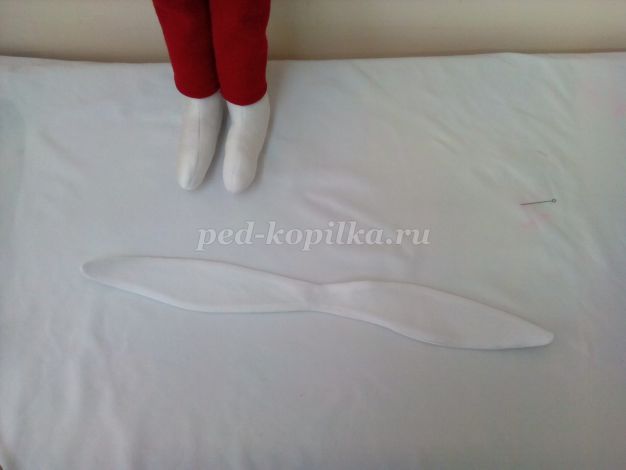 2.  Пришиваем уши к голове. Булавочками отмечаем места глазок.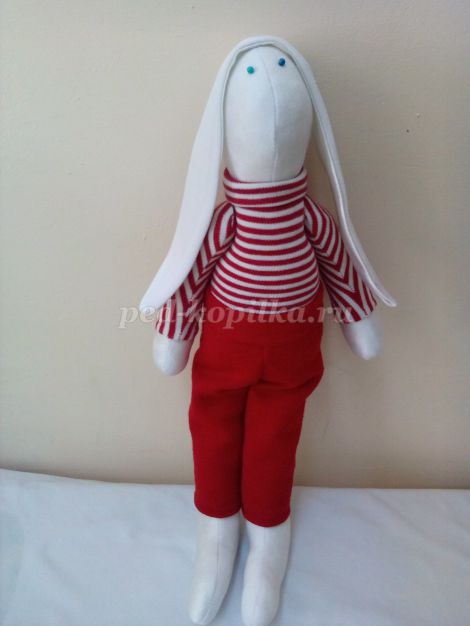 3. Украшаем шапочку декоративным бантиком. Глазки делаем из бусин, а  носик можно просто вышить обычными нитками.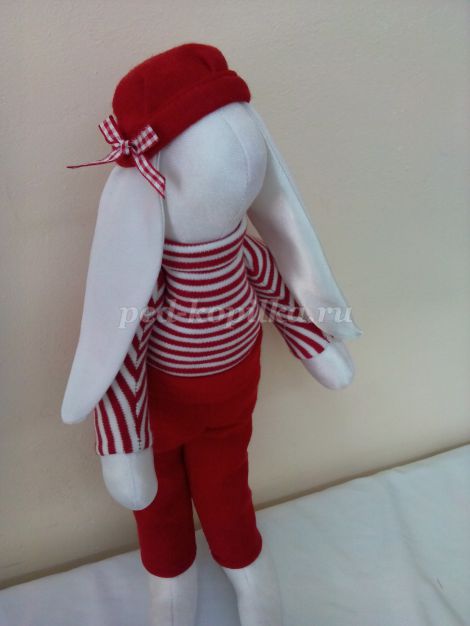 4.  Вот такой зайка у нас получился.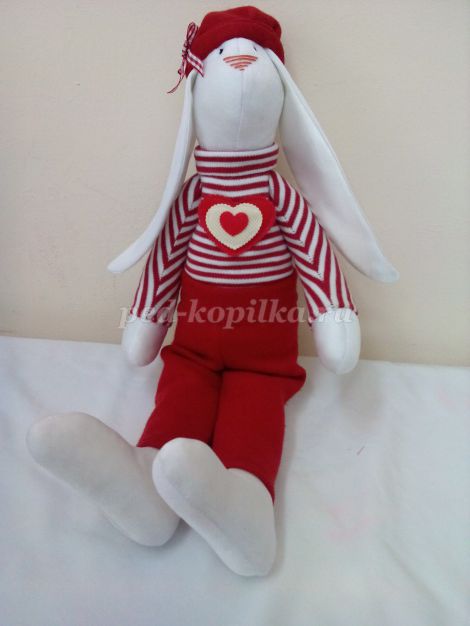 Такому подарку обрадуется, как ребенок, так и взрослый.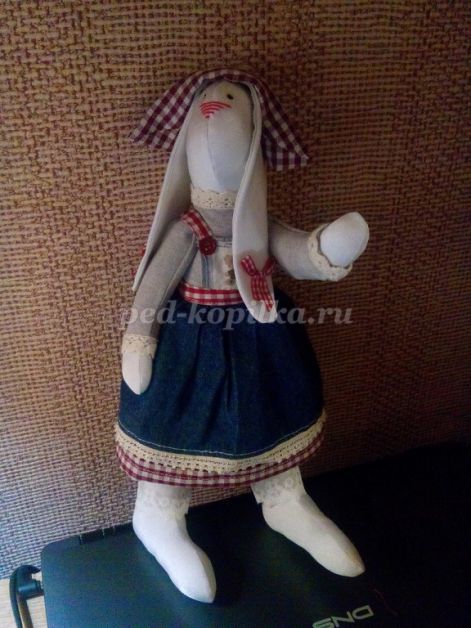 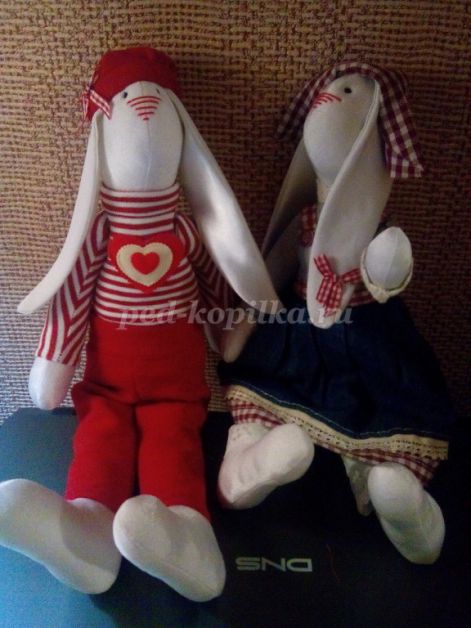 По такому же принципу можно сделать подружку нашему зайке.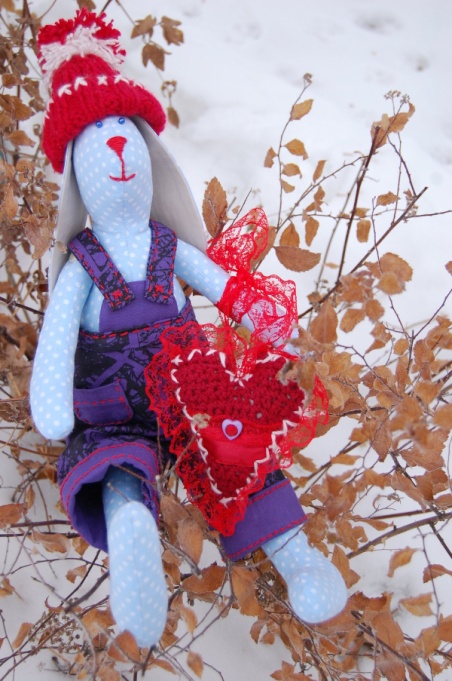 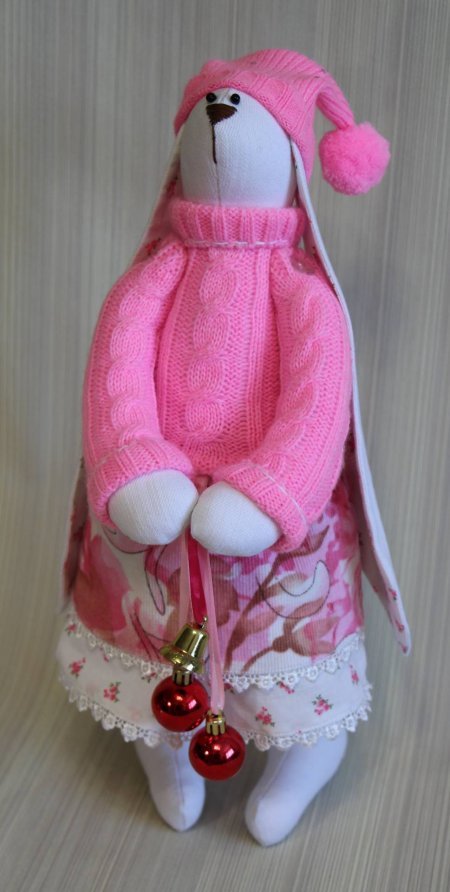 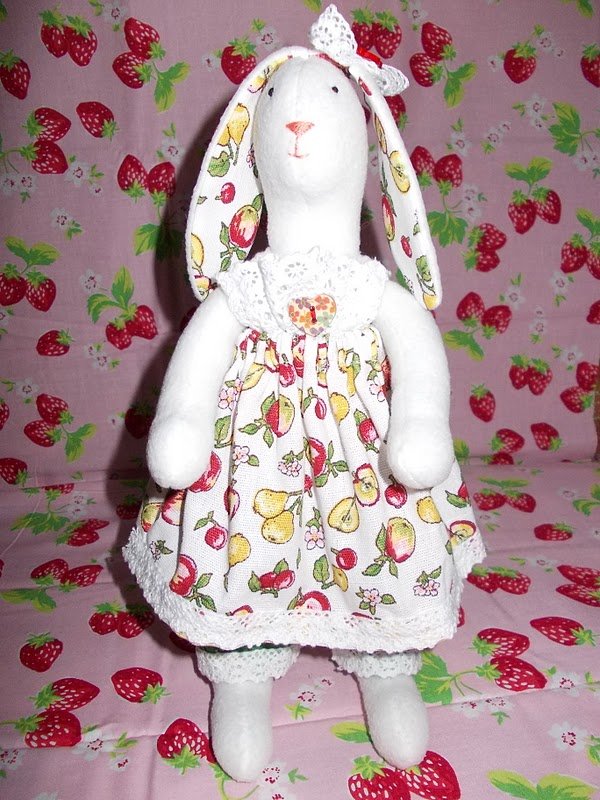 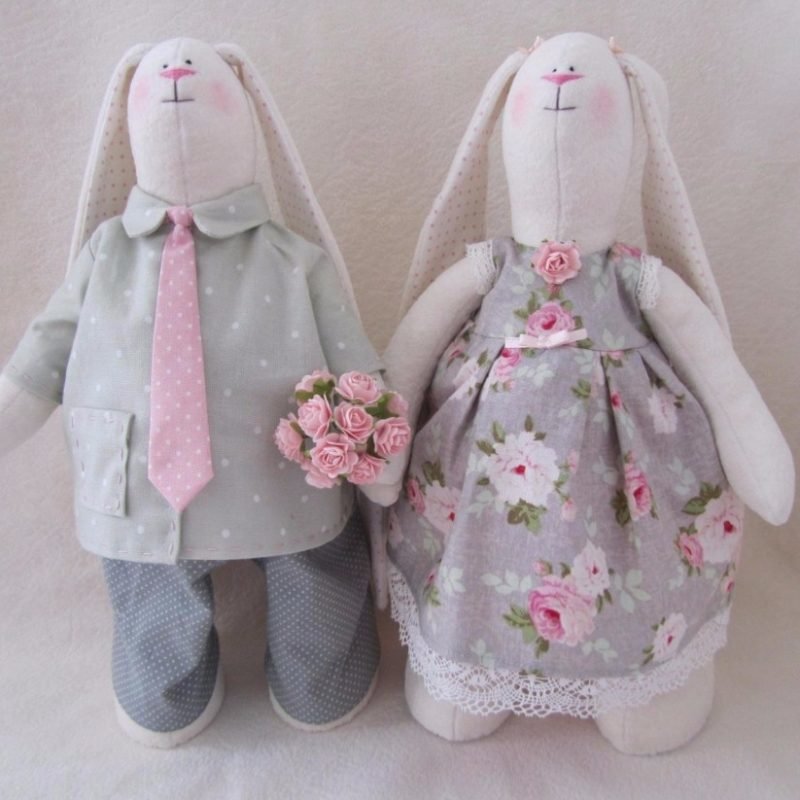 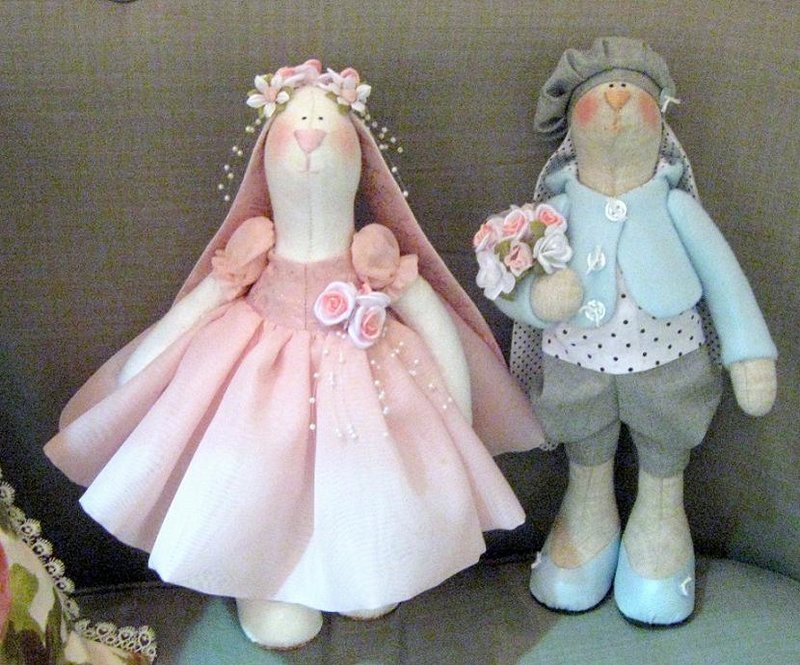 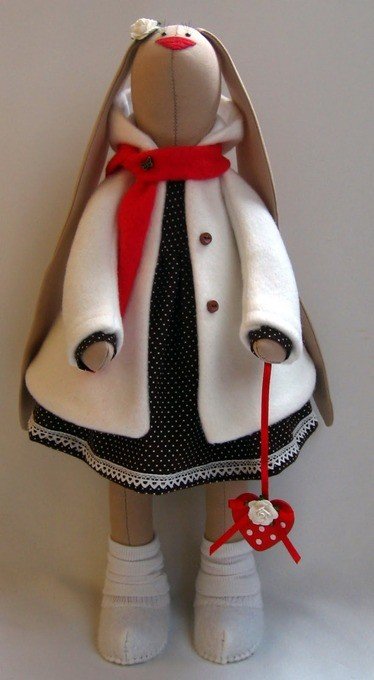 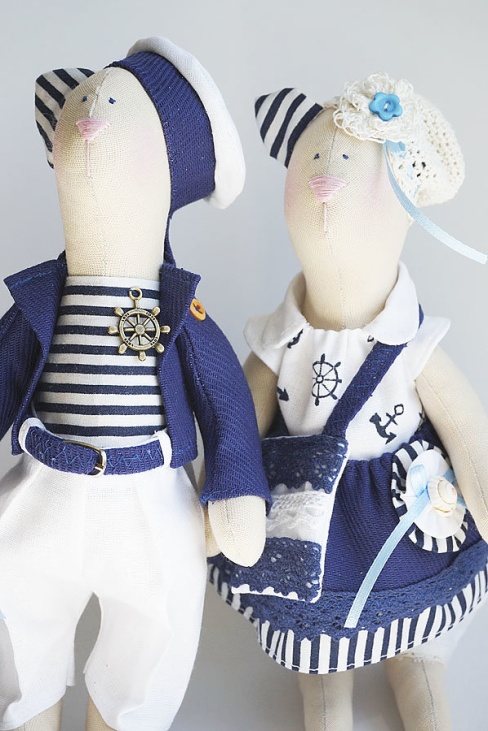 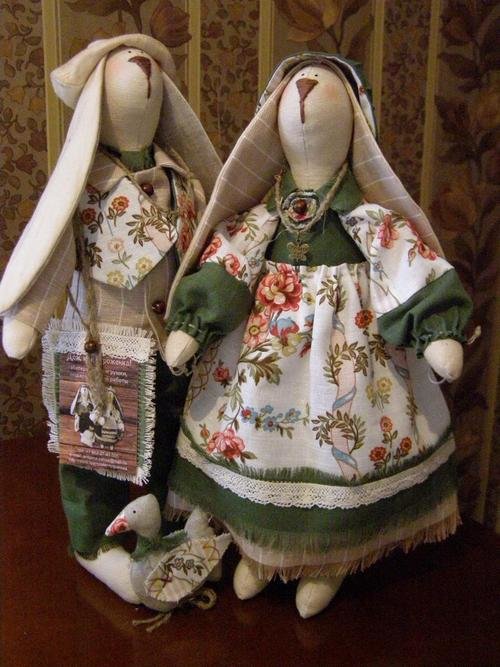 